Humanitární dávka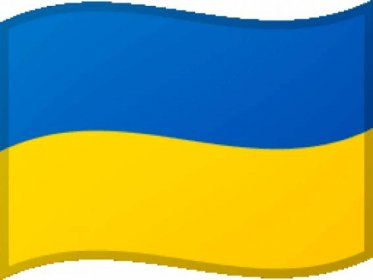 lze ji vyřídit v Komunitním centru u Podivenave středu 06.04.2022od 9 do 14 hodinNutné mít:Pas, u dětí rodný listVízum, u dětí kartičku s vízemČíslo bankovního účtu (pro podání žádosti ve středu 06.04.2022 není nutné mít zřízenou bankovní identitu, nicméně pro případné podání žádosti o humanitární dávku prostřednictvím aplikace bude bankovní identita potřebná z toho důvodu, aby nebylo nutné se dostavit na úřad práce k ověření identity).Kontakt:Boleslavská 34, Stará Boleslav778 533 952, 778 521 813Zajišťuje město Brandýs nad Labem-Stará Boleslav ve spolupráci s Úřadem práce Praha-východ.Гуманітарна допомогаяку можна вирішити в Общинному центрі у Подівенау середу 06.04.2022 з 9 до 14 годПовинен мати з собою:• Паспорт, свідоцтво про народження дітей• Visa, візова картка для дітей• Номер банківського рахунку (для подання заявки в середу, 6 квітня 2022 р. не обов’язково мати банківську ідигтифікацію, однак, щоб подати заявку на отримання гуманітарної допомоги через аплікацію, щоб не потрібно було йти до служби зайнятості для підтвердження особи, з цієї причини знадобиться ідентифікаційний номер банку. Контакти:Болеславська 34, Стара Болеслав778 533 952, 778 521 813Його надає місто Брандис над Лабем-Стара Болеслав у співпраці з бюро праці Прага-Вихід .